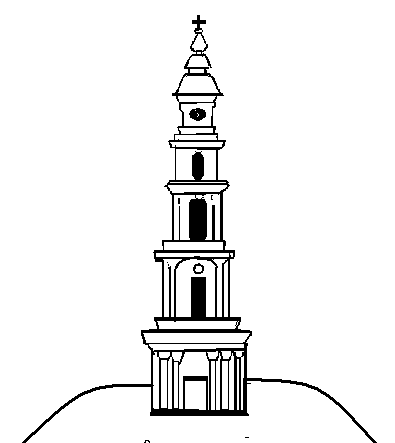 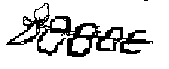 АДМИНИСТРАЦИЯ ЛЕЖНЕВСКОГО МУНИЦИПАЛЬНОГО РАЙОНАИВАНОВСКОЙ ОБЛАСТИПОСТАНОВЛЕНИЕ__11.07.2018____                                                                                                                   №_363___Об утверждении проекта планировки территории  и проекта межевания территории для строительства подземного газопровода по адресу: Лежневский район, д.Козино дом №65 кад.№37:09:000000:478 В соответствии со статьями 45,46 Градостроительного кодекса Российской Федерации, Генеральным планом и Правилами землепользования и застройки Лежневского сельского поселения, согласно Протоколу публичных слушаний от 25.06.2018г. Администрация Лежневского муниципального района постановляет:1. Утвердить проект планировки территории  и проект межевания территории для строительства подземного газопровода по адресу: Лежневский район, д.Козино дом №65 кад.№37:09:000000:478.2. Опубликовать настоящее Постановление в газете "Сельские вести" и разместить на официальном сайте Администрации Лежневского муниципального района в сети Интернет.3.Контроль за исполнением настоящего Постановления оставляю за собой.4. Постановление вступает в силу со дня его официального опубликования.И.о. Главы Лежневскогомуниципального района                                                          Колесников П.Н.